KАРАР                                         №  14                          24 гинуар 2019 йыл              Об утверждении порядка подготовки к ведению и ведения гражданской обороны в сельском поселении Качегановский сельсовет муниципального района Миякинский район  Республики Башкортостан	В соответствии с положением о гражданской обороне в Российской Федерации, утвержденным постановлением Правительства Российской Федерации от 26 ноября 2007 года №804, положением об организации и ведении гражданской обороны в муниципальных образованиях и организациях, утвержденным приказом МЧС России от 14 ноября 2008 года №687 ПОСТАНОВЛЯЮ:Утвердить прилагаемый Порядок подготовки к ведению и ведения гражданской обороны в сельском поселении Качегановский сельсовет  муниципального района Миякинский район Республики Башкортостан (далее - сельское поселение)Рекомендовать руководителям предприятий и организаций сельского поселения разработать и утвердить порядок подготовки к ведению и ведения гражданской обороны в своих организациях.Контроль за выполнением настоящего постановления оставляю за собой.Глава сельского поселения                                      Г.Р. КадыроваП О Р Я Д О Кподготовки к ведению и ведения гражданской обороныв сельском поселении Качегановский сельсовет муниципального района Миякинский  район Республики Башкортостан  Порядок подготовки к ведению и ведения гражданской обороны в сельском поселении Качегановский сельсовет муниципального района Миякинский район Республики Башкортостан (далее – сельское поселение) разработан в соответствии с Положением о гражданской обороне в Российской Федерации, утверждённым постановлением Правительства Российской Федерации от 26 ноября 2007 года №804, Положением об организации и ведении гражданской обороны в муниципальных образованиях и организациях, утверждённым приказом МЧС России от 14 ноября 2008 года №687, Положением об организации и ведении гражданской обороны в Республике Башкортостан, утверждённым Указом Президента Республики Башкортостан от 8.11.2008 года №УП-620, и устанавливает объём и порядок проведения мероприятий по подготовке к ведению и ведения гражданской обороны в сельском поселении.Общие положения1.1. Подготовка к ведению гражданской обороны в сельском поселении заключается в заблаговременном выполнении мероприятий по гражданской обороне, необходимых и достаточных для обеспечения готовности сил и средств гражданской обороны к защите населения, территорий, материальных и культурных ценностей от опасностей военного времени, а также от чрезвычайных ситуаций природного и техногенного характера.1.2. Ведение гражданской обороны заключается в выполнении мероприятий по защите населения, территории, материальных и культурных ценностей от опасностей, возникающих при ведении военных действий или вследствие этих действий, а также при возникновении чрезвычайных ситуаций природного и техногенного характера.2. Порядок подготовки к ведению гражданской обороны2.1. Порядок подготовки к ведению гражданской обороны в сельском поселении определяется постановлениями и распоряжениями главы сельского поселения, являющегося руководителем гражданской обороны. 2.2. Глава сельского поселения в пределах своих полномочий и в установленном порядке:организует проведение мероприятий по гражданской обороне;вводит в действие план гражданской обороны и защиты населения.Глава сельского поселения несёт персональную ответственность за организацию и проведение мероприятий по гражданской обороне и защите населения в сельском поселении.2.3. Управление гражданской обороной в сельском поселении осуществляет структурное подразделение (работники), уполномоченное на решение задач в области гражданской обороны в соответствии со штатным расписанием и функциональными обязанностями (далее - структурное подразделение (работники) по гражданской обороне).Руководители структурных подразделений (работники) по гражданской обороне подчиняются непосредственно главе сельского поселения.2.4. Методическое руководство, а также контроль за подготовкой к ведению гражданской обороны  в муниципальном сельском поселении осуществляет МЧС России через Главное управление МЧС России по Республике Башкортостан.2.5. В целях подготовки к ведению гражданской обороны:Администрация  сельского поселения создает и содержит силы, средства, объекты гражданской обороны (защитные сооружения ГО, объекты коммунально-бытового назначения), запасы материально-технических, продовольственных, медицинских и иных средств, планирует и осуществляет мероприятия по гражданской обороне;по решению главы сельского поселения создаются спасательные службы (службы гражданской обороны) сельского поселения. Количество создаваемых спасательных служб (служб гражданской обороны) определяются на основании расчёта объёма и характера выполняемых в соответствии с планом гражданской обороны и защиты населения задач. Организация и порядок деятельности спасательных служб (служб гражданской обороны) определяются соответствующими положениями о спасательных службах. Положение о спасательной службе сельского поселения разрабатывается организацией, согласовывается с руководителем соответствующей спасательной службы Республики Башкортостан и утверждается главой сельского поселения;в целях своевременного оповещения населения о прогнозируемых и возникших опасностях на территории сельского поселения организуется сбор и обмен информацией в области гражданской обороны. Информация представляется в Правительство Республики Башкортостан, Главное управление МЧС России по Республике Башкортостан, (органы исполнительной власти Республики Башкортостан, территориальные органы федеральных органов исполнительной власти - по запросу);для подготовки и проведения эвакуационных мероприятий Администрацией сельского поселения заблаговременно в мирное время создается эвакоприемная комиссия. Эвакоприемную комиссию возглавляет уполномоченный по ведению гражданской обороны администрации сельского поселения. Деятельность Эвакоприемной комиссии регламентируется положением об Эвакоприемной комиссии, утверждённым главой сельского поселения.2.6. Подготовка к ведению гражданской обороны осуществляется на основании годовых и перспективных планов, предусматривающих выполнение основных мероприятий по вопросам гражданской обороны, предупреждения и ликвидации чрезвычайных ситуаций (далее - план основных мероприятий) сельского поселения.2.7. План основных мероприятий сельского поселения на год разрабатывается Администрацией сельского поселения, согласовывается с Главным управлением МЧС России по Республике Башкортостан и утверждается главой Администрации сельского поселения.2.8. Выполнение плана основных мероприятий должно обеспечивать решение задач гражданской обороны в сельском поселении в соответствии с полномочиями органов местного самоуправления, определёнными Федеральным законом от 12.02.1998 года №28-ФЗ «О гражданской обороне»:разработка и реализация плана гражданской обороны и защиты населения;подготовка и обучение населения в области гражданской обороны;поддержание в постоянной готовности к использованию системы оповещения населения об опасностях, возникающих при ведении военных действий или вследствие этих действий, возникновении чрезвычайных ситуаций природного и техногенного характера, защитных сооружений и других объектов гражданской обороны;проведение мероприятий по подготовке к эвакуации населения, материальных и культурных ценностей в безопасные районы;проведение первоочередных мероприятий по поддержанию устойчивого функционирования организаций в военное время;создание и содержание в целях гражданской обороны запасов продовольствия, медицинских средств индивидуальной защиты и иных средств.2.9. Мероприятия по гражданской обороне в сельском поселении осуществляются в соответствии с Конституцией Российской Федерации, федеральными законами, Конституцией Республики Башкортостан, законами Республики Башкортостан, указами и распоряжениями Президента Российской Федерации и Президента Республики Башкортостан, постановлениями и распоряжениями Правительства Российской Федерации  и Правительства Республики Башкортостан, приказами МЧС России, а также настоящим Порядком. 2.10. Администрация сельского поселения в целях решения задач в области гражданской обороны планирует и осуществляет следующие основные мероприятия:2.10.1. По обучению населения в области гражданской обороны:разработка с учетом особенностей муниципального района и в соответствии с методическими рекомендациями, утвержденными МЧС России, примерных программ обучения работающего населения, должностных лиц и работников гражданской обороны, личного состава формирований и служб муниципальных образований;организация и обучение населения муниципального района способам защиты от опасностей, возникающих при ведении военных действий или вследствие этих действий, а также при возникновении чрезвычайных ситуаций природного и техногенного характера;обучение личного состава формирований и спасательных служб муниципального района;проведение учений и тренировок по гражданской обороне;организационно-методическое руководство и контроль за обучением работников, личного состава формирований и спасательных служб организаций, находящихся на территории муниципального района;создание, оснащение курсов гражданской обороны и учебно-консультационных пунктов по гражданской обороне и организация их деятельности, а также обеспечение повышения квалификации должностных лиц и работников гражданской обороны сельского поселения в образовательных учреждениях дополнительного профессионального образования, имеющих соответствующую лицензию;пропаганда знаний в области гражданской обороны.2.10.2. По оповещению населения об опасностях, возникающих при ведении военных действий или вследствие этих действий, а также при возникновении чрезвычайных ситуаций природного и техногенного характера:поддержание в постоянной готовности системы централизованного оповещения населения, осуществление ее реконструкции и модернизации;установка специализированных технических средств оповещения и
информирования населения в местах массового пребывания людей;комплексное использование средств единой сети электросвязи Российской Федерации, сетей и средств радио-, проводного и телевизионного вещания и других технических средств передачи информации;сбор и обмен информацией в области гражданской обороны.2.10.3. По эвакуации населения, материальных и культурных ценностей в безопасные районы:организация планирования, подготовки и проведения эвакоприёма населения, материальных и культурных ценностей;разработка планов мероприятий по заблаговременной подготовке загородной зоны к проведению эвакуации населения, материальных и культурных ценностей на основании  планов эвакуации, планов приема и размещения, заключенных предварительных договоров;подготовка безопасных районов для размещения эвакуируемого  населения и его жизнеобеспечения, материальных и культурных ценностей, подлежащих эвакуации, заключение предварительных договоров;создание и организация деятельности эвакуационных органов, 
подготовка работников этих органов.2.10.4. По предоставлению населению убежищ и средств индивидуальной защиты:поддержание в постоянной готовности к использованию по предназначению и техническое обслуживание защитных сооружений гражданской обороны и их технических систем;приспособление в мирное время и при переводе гражданской обороны с мирного на военное время заглубленных помещений, сооружений подземного пространства для укрытия населения;планирование и организация строительства недостающих защитных сооружений гражданской обороны в военное время;обеспечение укрытия населения в защитных сооружениях гражданской обороны;накопление, хранение, освежение и использование по предназначению средств индивидуальной защиты населения;обеспечение выдачи населению средств индивидуальной защиты и предоставление средств коллективной защиты в установленные сроки. По световой и другим видам маскировки:определение перечня объектов, подлежащих маскировке;разработка планов осуществления комплексной маскировки территорий, отнесенных в установленном порядке к группам по гражданской обороне;создание и поддержание в постоянной готовности к использованию по предназначению запасов материально-технических средств, необходимых для проведения мероприятий по световой и другим видам маскировки.2.10.6. По проведению аварийно-спасательных работ в случае возникновения опасностей для населения при ведении военных действий или вследствие этих действий, а также при чрезвычайных ситуациях природного и техногенного характера:создание, оснащение и подготовка в области гражданской обороны аварийно-спасательных формирований и спасательных служб, а также планирование их действий;создание и поддержание в состоянии постоянной готовности к использованию по предназначению запасов материально-технических, продовольственных, медицинских и иных средств для всестороннего обеспечения аварийно-спасательных и других неотложных работ.2.10.7. По первоочередному обеспечению населения, пострадавшего при ведении военных действий или вследствие этих действий, в том числе по медицинскому обслуживанию, включая оказание первой медицинской помощи, срочному предоставлению жилья и принятию других необходимых мер:планирование и организация основных видов жизнеобеспечения населения;создание и поддержание в состоянии постоянной готовности к использованию по предназначению запасов материально-технических, продовольственных, медицинских и иных средств;нормированное снабжение населения продовольственными и непродовольственными товарами;предоставление населению коммунально-бытовых услуг;проведение санитарно-гигиенических и противоэпидемических мероприятий среди населения, пострадавшего при ведении военных действий или вследствие этих действий;проведение лечебно-эвакуационных мероприятий;развертывание необходимой лечебной базы в загородной зоне, организация ее энерго- и водоснабжения;оказание населению медицинской помощи;определение численности населения, оставшегося без жилья;инвентаризация сохранившегося и оценка состояния поврежденного жилого фонда, определения возможности его использования для размещения пострадавшего населения;размещение пострадавшего населения в домах отдыха, пансионатах и других оздоровительных учреждениях, временных жилищах (сборных домах, палатках, землянках и т.п.), а также подселение его на площади сохранившегося жилого фонда;предоставление населению информационно-психологической поддержки.2.10.8. По борьбе с пожарами, возникшими при ведении военных действий или вследствие этих действий:создание и организация деятельности муниципальной пожарной охраны, организация ее подготовки в области гражданской обороны и взаимодействия с другими видами пожарной охраны;организация тушения пожаров в районах проведения аварийно-спасательных и других неотложных работ и на объектах, отнесенных в установленном порядке к категориям по гражданской обороне, в военное время.2.10.9. По обнаружению и обозначению районов, подвергшихся радиоактивному, химическому, биологическому и иному заражению (загрязнению):организация создания и обеспечение готовности сети наблюдения и лабораторного контроля гражданской обороны на базе организаций, расположенных на территории муниципального района, имеющих специальное оборудование (технические средства) и работников, подготовленных для решения задач по обнаружению и
идентификации различных видов заражения (загрязнения);введение режимов радиационной защиты на территориях, подвергшихся радиоактивному загрязнению;совершенствование методов и технических средств мониторинга состояния радиационной, химической, биологической обстановки, в том числе оценка степени зараженности и загрязнения продовольствия и объектов окружающей среды радиоактивными, химическими и биологическими веществами.2.10.10. По санитарной обработке населения, обеззараживанию зданий и сооружений, специальной обработке техники и территорий:заблаговременное создание запасов дезактивирующих, дегазирующих веществ и растворов;создание и оснащение сил для проведения санитарной обработки населения, обеззараживания зданий и сооружений, специальной обработки техники и территорий, подготовка их в области гражданской обороны;организация проведения мероприятий по санитарной обработке населения, обеззараживанию зданий и сооружений, специальной обработке техники и территорий.2.10.11. По восстановлению и поддержанию порядка в районах, пострадавших при ведении военных действий или вследствие этих действий, а также вследствие чрезвычайных ситуаций природного и техногенного характера и террористических акций:создание и оснащение сил охраны общественного порядка, подготовка их в области гражданской обороны;восстановление и охрана общественного порядка, обеспечение безопасности дорожного движения на маршрутах выдвижения сил гражданской обороны и эвакуации населения;обеспечение беспрепятственного передвижения сил гражданской обороны для проведения аварийно-спасательных и других неотложных работ;осуществление пропускного режима и поддержание общественного порядка в очагах поражения;усиление охраны объектов, подлежащих обязательной охране органами внутренних дел, имущества юридических и физических лиц по договорам, принятие мер по охране имущества, оставшегося без присмотра.2.10.12. По вопросам срочного восстановления функционирования необходимых коммунальных служб в военное время:обеспечение готовности коммунальных служб к работе в условиях военного времени, разработка планов их действий;создание запасов оборудования и запасных частей для ремонта поврежденных систем газо-, энерго- и водоснабжения;создание и подготовка резерва мобильных средств для очистки, опреснения и транспортировки воды;создание на водопроводных станциях необходимых запасов реагентов, реактивов, консервантов и дезинфицирующих средств;создание запасов резервуаров и емкостей, сборно-разборных трубопроводов, мобильных резервных и автономных источников энергии, оборудования и технических средств для организации коммунального снабжения населения.2.10.13. По срочному захоронению трупов в военное время:заблаговременное, в мирное время, определение мест возможных захоронений;создание, подготовка и обеспечение готовности сил и средств гражданской обороны для обеспечения мероприятий по захоронению трупов, в том числе на базе специализированных ритуальных организаций; оборудование мест погребения (захоронения) тел (останков) погибших;организация работ по поиску тел, фиксированию мест их обнаружения, извлечению и первичной обработке погибших, опознанию и документированию, перевозке и захоронению погибших;организация санитарно-эпидемиологического надзора.2.10.14. По разработке и осуществлению мер, направленных на сохранение объектов, необходимых для устойчивого функционирования экономики и выживания населения в военное время:создание и организация работы в мирное и военное время комиссий по вопросам повышения устойчивости функционирования объектов экономики территорий, отнесенных в установленном порядке к группам по гражданской обороне;рациональное размещение объектов экономики и инфраструктуры, а также средств производства в соответствии с требованиями строительных норм и правил осуществления инженерно-технических мероприятий гражданской обороны;разработка и реализация в мирное и военное время инженерно-технических мероприятий гражданской обороны, в том числе в проектах строительства;планирование, подготовка и проведение аварийно-спасательных и других неотложных работ на объектах экономики, продолжающих работу в военное время;заблаговременное создание запасов материально-технических, продовольственных, медицинских и иных средств, необходимых для восстановления производственного процесса;создание страхового фонда документации;повышение эффективности защиты производственных фондов при воздействии на них современных средств поражения.2.10.15. По вопросам обеспечения постоянной готовности сил и средств гражданской обороны:создание и оснащение сил гражданской обороны современными техникой и оборудованием;подготовка сил гражданской обороны к действиям, проведение учений и тренировок по гражданской обороне;разработка и корректировка планов действий сил гражданской обороны;определение порядка взаимодействия и привлечения сил и средств гражданской обороны, а также всестороннее обеспечение их действий.2.11. Обеспечение мероприятий местного уровня по гражданской обороне, защите населения и территорий сельского поселения является расходным обязательством сельского поселения.3. Ведение гражданской обороны3.1. Ведение гражданской обороны начинается с момента объявления состояния войны, фактического начала военных действий или введения Президентом Российской Федерации военного положения на территории Российской Федерации или в отдельных её местностях, а также при возникновении чрезвычайных ситуаций природного и техногенного характера.3.2. Ведение гражданской обороны в сельском поселении осуществляется на основании плана гражданской обороны и защиты населения сельского поселения.3.3. План гражданской обороны и защиты населения определяет объём, организацию, порядок, способы и сроки выполнения мероприятий по приведению гражданской обороны в установленные степени готовности при переводе её с мирного на военное время и в ходе её ведения, а также при возникновении чрезвычайных ситуаций природного и техногенного характера.3.4. Порядок разработки, согласования и утверждения планов гражданской обороны и защиты населения сельского поселения определяется Министерством Российской Федерации по делам гражданской обороны, чрезвычайным ситуациям и ликвидации последствий стихийных бедствий.БашkортостанРеспубликаhы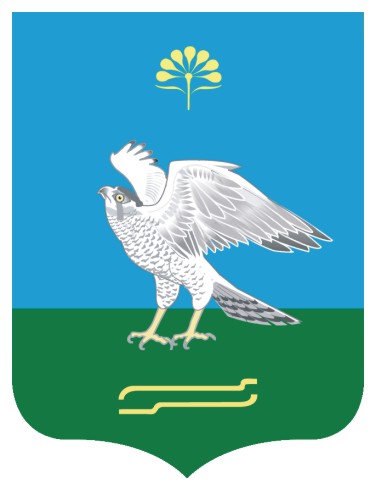 Миeкe районы муниципаль районыныn Кoсoгeн ауыл советы ауыл билeмehе 	ХакимиeтеАдминистрация сельского поселения Качегановский сельсовет муниципального района Миякинский район Республики БашкортостанБашkортостанРеспубликаhыМиeкe районы муниципаль районыныn Кoсoгeн ауыл советы ауыл билeмehе 	ХакимиeтеАдминистрация сельского поселения Качегановский сельсовет муниципального района Миякинский район Республики Башкортостан                  ПОСТАНОВЛЕНИЕ                    24 января 2019 годаУТВЕРЖДЕНОПостановлением главы сельского поселенияКачегановский сельсовет муниципального района Миякинский район Республики Башкортостанот «24» января 2019 г. № 14